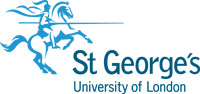 Institute of Medical & Biomedical Education (IMBE)Conference FundSt George’s, University of London (SGUL) is committed to providing opportunities for staff to develop the skills they need to be successful in their role and to further develop their careers. It is recognised that staff participation at conferences and other external meetings is beneficial to both the individual and the wider organisation. IMBE provides a small conference fund to which staff can apply for all or some of the costs associated with attending such events. Application ProcessThis form should be completed by the applicant, and sent to Farishta Yousuf (fyousuf@sgul.ac.uk) for processing.  All applications must be supported by the applicant’s Head of Centre/School/or Director of Education Operations for Professional Services staff.  Completed applications will be reviewed by the IMBE Conference Funding Panel at set points during the financial year, although applications can be submitted at any point. Application deadlines for each review point can be found in the Guidance Notes. Applicants should ensure that they have read the Guidance Notes prior to submitting their application. SECTION 1:	PERSONAL DETAILSSECTION 2:	CONFERENCE DETAILSSECTION 3:	EXPECTED COSTS SECTION 4:	LAY SUMMARY/ABSTRACT Briefly describe the nature of your contribution, where relevant (plenary lecture, short talk, poster, etc), and provide an abstract/outline (250 words maximum) of your message, suitable for a lay readership.SECTION 5:	VALUE FOR ST GEORGE’S (INCLUDING DISSEMINATION PLAN)Outline how your attendance at the conference will enhance teaching, learning & educational experience, in alignment with St George’s Education & Student Strategy    SECTION 6:	PERSONAL & PROFESSIONAL DEVELOPMENTOutline how this conference/event will assist you in your current job and development and/or be used as a developmental tool for colleagues.  Explain why attending this conference is important for you (including commenting on why this one was selected if a range of options exist), and what you hope to gain from it personally and professionally.  SECTION 7:	DECLARATIONI understand that St George’s, University of London may require the refunding (by deduction from payroll) of all or part of its contribution if I fail to attend or withdraw from the conference. I also understand that I am required to disseminate information, skills and materials as appropriate.I have read and understood the accompanying Guidance Notes.SECTION 8:	HEAD OF CENTRE/SCHOOL/ DIRECTOR OF EDUCATION OPERATIONS STATEMENT OF SUPPORT Please indicate how the proposed activity will contribute to the personal and/or professional development of the individual concerned, how it will contribute to the individual’s team development and (if possible) how this in turn will contribute to achievement of IMBE objectives and the aims of St George’s Education & Student Strategy.  Please confirm that this is the most appropriate source of funds for this application and that the applicant does not have alternative funding sources, such as discretionary account, research funds, sponsorship or Centre funds.THE FOLLOWING SECTION IS FOR OFFICE USE ONLYFirst NameSurnameEmail addressJob TitleIMBE Centre/SchoolTitle & ProviderTitle & ProviderNature of ActivityNature of ActivityLocationLocationWebsiteWebsiteConference start date Conference end dateDeadline for Registration(early-bird deadline if available)Deadline for Registration(early-bird deadline if available)Detail of role and/or activities are you undertaking at the conference? Please specify all (e.g. giving a short presentation on…)Detail of role and/or activities are you undertaking at the conference? Please specify all (e.g. giving a short presentation on…)Is your contribution confirmed e.g. invited speaker or abstract accepted, etc?  (If not, please indicate date when you will be notified)Is your contribution confirmed e.g. invited speaker or abstract accepted, etc?  (If not, please indicate date when you will be notified)Conference fees (in GBP)If this is not a single cost/fee, a breakdown of component costs must be providedTravel costsGive details of method and costAccommodation costs Specify the number of nights, name and website address of the accommodationOther funding (please specify)Give total cost of funding from other sources, including budget code and budget holder for SGUL accounts. Give the budget code and budget holder for internal funding.TOTAL FUNDING APPLIED FORIf request exceeds award cap, please provide justification here:If request exceeds award cap, please provide justification here:SignatureDateNameCentre / SchoolSignatureDateDate receivedDate actionedCF Panel approved            YES / NOTotal funding awarded:    £Budget to be used